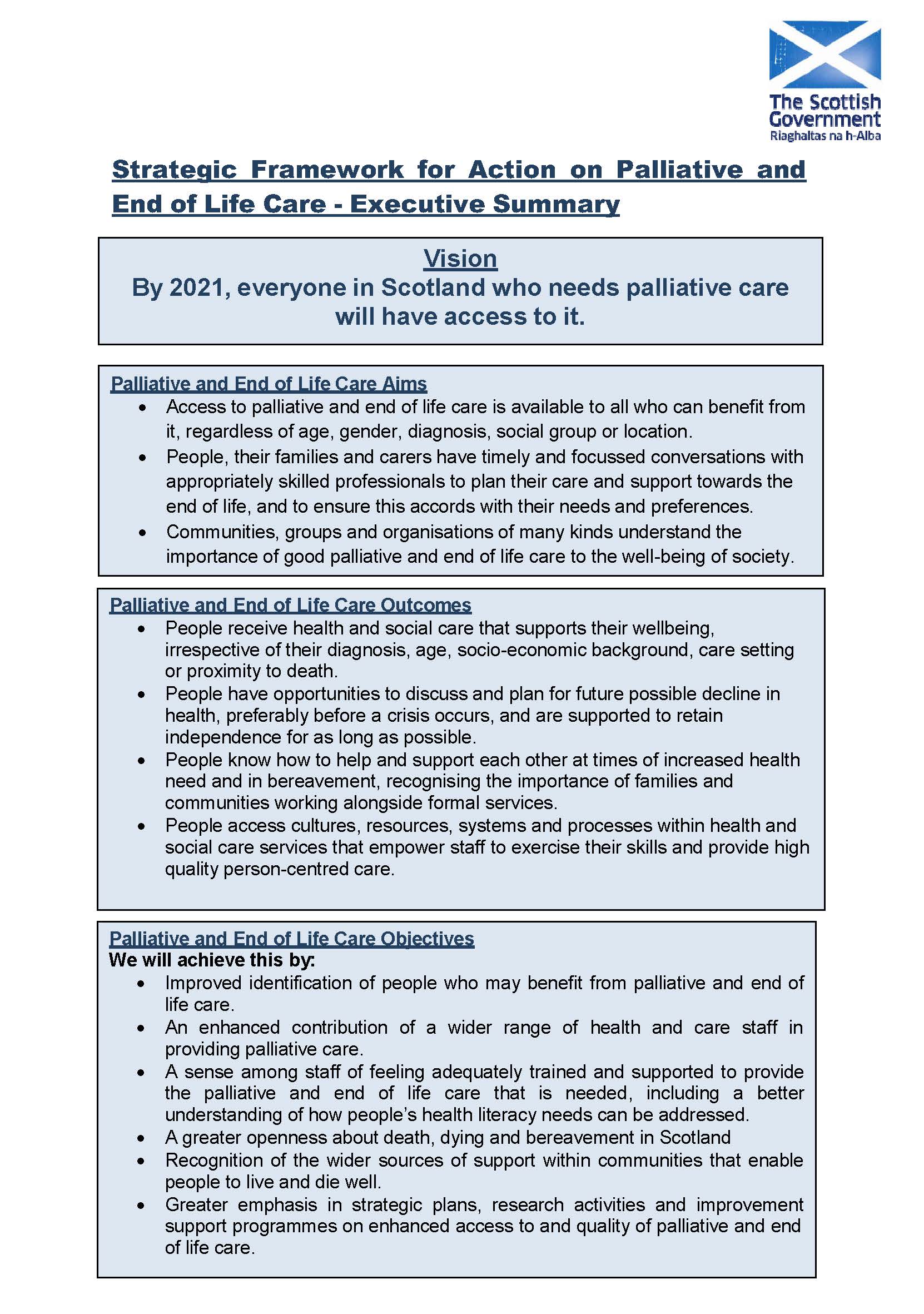 NHS Greater Glasgow & Clyde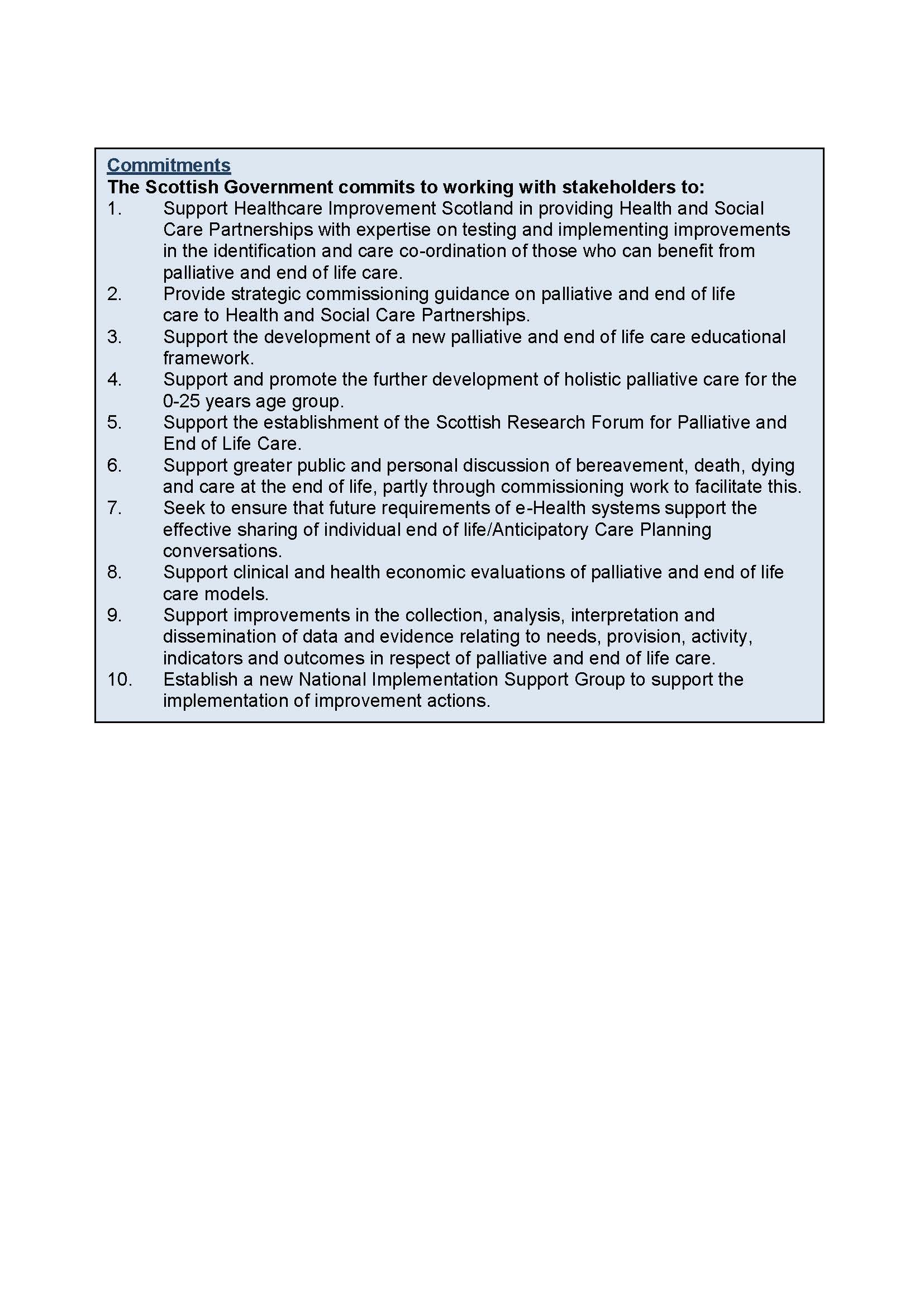 Palliative Care Acute Group:    Workplan  2016/18											Version 4 (14.9.17)	Building on the Terms of Reference agreed for the Acute Group (2016) and the Commitments and Objectives identified by Scottish Government through the Strategic Framework for Action on Palliative and End of  Life Care ( December 2015)  the Palliative Care Acute Group has identified its workplan as outlined below.  It is recognised that, within the capacity available, this workplan may require to be altered to accommodate new national or local priorities. 	Progress reports against workplan will be provided by Chair of Acute Group to Acute Lead Director for Palliative Care.  Topic areaTopic areaRole:   Lead/ Supporting / Influencing / othersAimProgress Report:  as at  Sept 2017Anticipated Outcomes& completion date1Service Delivery/RedesignService Delivery/RedesignService Delivery/RedesignService Delivery/RedesignService Delivery/Redesign(a)Equipment – T34 PumpsLead: J Kennedy/C O’NeillAll patients requiring CSCI will have access to CME Medical (McKinley T34) pumps, with associated governance structuresScoping paper being prepared by CONIssues around:PurchaseAccessMaintenanceTrainingSept 2017: Paper to be submitted to Acute Lead Director for Palliative Care: funding requirements and benefits for patients/ organisation to be identified.Positive impact on discharge of patients from acute.(b)Policies & procedures across HSPCTsLeads:  C Glen  C Broadfoot?CSM for women’s and children’sConsistency of SOPs and annual reporting across HPCTsAll HPCTs have SOPsNo imperative from senior management to provide annual reports in senior management in Clyde or RS(W&C?)Monthly service report template sent to group by CON. Each HPCT populates this template monthly and CON collates for JK, CSM and Clyde CN.Dataset subgroup established to ensure consistent data collection Aug 2017.Equity of access across sites, standardised practices including data collectionSept 2017(c) End of Life Care Leads: C O’Neill/CD/J EdgecombeEnsure high quality end of life care in Acute, including appropriate support to facilitate EOLC in communityGAELEmbed into clinical practice – but how?Add link to GAEL in ITU software (where ITU have electronic records)Deteriorating patient & DNACPRPall care representation on GGC DP group (PK). Aim to keep GAEL etc on agendaInvolvement with DNACPR Action Plan (JE)Links with:Acute CG  HSCPsHospicesIdentify barriers to good EOLC and PPCCommunity Kardex – explore potential to commence use on GGC (C Mackay)In Scotland, similar to England and Wales approx 53% of deaths occur in hospital (acknowledge not all are anticipated):  Patients and their families/carers to experience a good death.  Inequalities in relation to choice:  aim to support more patients to spend greater % of time at end of life at home or community setting(d) Commissioning of Acute Palliative Care Services by HSCPsLeads: J BrittonNHS Healthcare Improvement Scotland has been commissioned by SG to develop commissioning guidance for HSCPs. Detail to date is limited around this:  Acute Group will ensure that plans are developed to describe the services provided.   Commissioners are informed about the range, level and quality of service provided, links with 1B.(e)Reducing inappropriate variation/equityDevelop profile of capacity  and demand within HSPCTs in GG&CLead:  Claire O’NeillAchieve equity of access to palliative care services across the Acute DivisionPaper on HPCT establishment prepared 2016.This work links with ‘1b’ in Redesign and ‘5b’ in E-health section of workplan).Identify any areas where greater efficiency could be achieved and improve equity of across GG&C: Increased early palliative care intervention will result in admission avoidance and earlier discharge for patients identified: improve performance on Quality Measure - % of last 6months of life spent at home or community setting.2Patient EngagementPatient EngagementPatient EngagementPatient EngagementPatient Engagement(a)Lead:  C O’Neill/P O’GormanCommitment to involve public in discussions around EOLC CON sits on PACE (pt and carer experience gp). Views of care at end of life questionnaire: pilot commenced May 2017. Significant difficulties with staff handing out questionnaires to bereaved families/carers. Niall McGrogan, Head of Patient Experience, Public Involvement & Quality will support involvement with patient and cares for specific work streams.Greater public and individual discussion in relation to death and dying and individuals’ wishes3.Education & TrainingEducation & TrainingEducation & TrainingEducation & TrainingEducation & Training(a) In line with Commitment 3 of National Strategic Framework , ensure engagement in education framework being developed by NHS EducationLead PD teamAwareness of NES Education Framework published May 2017 http://elearning.scot.nhs.uk:8080/intralibrary/open_virtual_file_path/i2564n4083939t/Palliative%20framework%20interactive_p2.pdfThe Framework identifies the knowledge and skills desired of all health & social care staff.  Engage with Learning & Education and others to ensure this is visible to all staff in Acute.Ensure education programme including Communication Skills supports this Framework.   Concerns raised by group around logistics of implementation of the Framework.Elizabeth Sanchez-vivar will attend meeting on 19th Sept to present framework.Acute Sector training needs in relation to Palliative and end of life care identified and programme to deliver on these developed (b)Communication skills: focus on palliative and end of life careCorporate Learning & Education TeamOrganisational DevelopmentCONParticipate in scoping of current provision of communication skills training – i.e. tools used/staff groups trained.   Participate in development and delivery of training plan:  ensuring staff offered training appropriate to their role/grade.7.4.17 update scoping underway next steering group meeting June 2017Complement other work being undertaken in Acute to support learning culture and openness and trust:  supporting  Organisation and staff in relation to Duty of Candour(c)Provide training for acute colleagues (non-palliative care specialists) to support best practice in end of life careLead: PD TeamEncourage colleagues to access training opportunities provided through palliative care L&E calendar:  also develop ad hoc training to support specific needs identified  30.5.17 link to pall care PD education calendar -  Acute Palliative Care Practice Development Team - Education and Training Calendar Palliative and end of life patients   being cared for in all Acute settings will have enhanced quality of care. (d)Clarify future role/remit of Pan Glasgow Palliative Care PD Group Lead: C O’NeillIf Group continuing ensure representation from Acute:  ensuring connections between Acute workplan and Practice Development to support this:  If Group not continuing, identify gaps this will leave in Acute: and how to address these.  Ensure links with other training providers e.g. Hospices to identify gaps/duplication in provision.  Richard Kitchen and Graham Whyte will provide Palliative Medicine input to the Pan Glasgow Pall Care Practice Development GP.(e)Establish forum to share best practice/updates amongst palliative care colleagues and wider Lead tbcGGC Palliative Care Consultants group will be used as a forum for sharing best practice.Role of GCPCNG?4BereavementBereavementBereavementBereavementBereavement(a)Leads:Sharon Lambie/ Elaine O’DonnellAcute Palliative Care Group to represent views on actions/issues where GG&C Bereavement Group is seeking support from Acute Group.Bereavement bag pilot complete Funding still to be confirmed. EO’D feedback to the group that work was underway to update NHSGGC policies and literature.  Acute Group support for GG&C Bereavement Plan Supporting patients and their families and carers.5.E-HealthE-HealthE-HealthE-HealthE-Health(a)Input to development and delivery of  Palliative Care E-health workplan Influence content of plan and deliver on issues relevant to acute settingsLead J BrittonKey  issues  currently which Acute sector can support– Electronic referrals from acute HSPCTs to GGC Hospices now linked:  next phase is wider CNS teams: Business case to support this submitted to E-health TeamMedicines reconciliation project:  support work being led by E-health team:  next meeting of Palliative Care E-health meeting 15th September 2017e-Resource group responsible for keeping resource folder up to date :  all teams encouraged to review their pages on regular basis improved communication/secure networksimproved communication across  all parts of system: reducing risk & improving qualityEnsure accurate details are available for those accessing the services(b)Review of current databases in use across HSPCTsLead: C O’Neill/A McKeown/Mark WotherspoonConsistent data collection across sites.HSPCTs to agree data items: KPIs which reflect services provided and work with E-health colleagues who will identify appropriate recording/reporting tools, ensuring data recording/reporting is secure and accurate.  No developments of minimum dataset from Scottish Government. Meeting held on 12th June with all HPCTs represented- working on minimum dataset.Consistency in data items recorded/reported and definitions: greater awareness of the role of the HSPCTs within acute settings: identification of  opportunities for redesign &pressure points   :  preparation for future commissioning by HSCPs as per National Strategy 2015Secure IT platforms:  currently significant risk around these.6.Quality Improvement /Clinical GovernanceQuality Improvement /Clinical GovernanceQuality Improvement /Clinical GovernanceQuality Improvement /Clinical GovernanceQuality Improvement /Clinical Governance(a) GAEL Lead:  C O’NeillEmbed GAEL into clinical practice across Acute DivisionGAEL now on staffnet as a clinical guideline and available to disseminate via pall care GGC/eolc25 4 17 – GAEL audit tool –  sent to the group with the proviso that if audits take place then the results are fed back via acute group/local clinical governance forums.Support delivery of care to patients at end of life and provide practitioners with information on resources available to them in doing so:  this is particularly important for staff outwith HSPCTs caring for patients  (b)Test of Change  GAEL - RAHLead:  D GrayMedical Staff Views of Death and Dying Questionnaire, leading to:Working with colleagues in 3 adult wards at RAH (Medicine, Surgery   and Older People) to test out application of GAEL Interventions at end of life will be appropriate: with focus on quality of care for individual patients in accordance with CMO Report on Realistic Medicine 2016 and GAEL.(c)Tests of Change : QEUH/GRILead :  A McKeown/F FinlayQuality Improvement Project:  To identify appropriate active interventions ensuring focus on comfort and dignity at end of life.  Identify how learning can be shared  Interventions at end of life will be appropriate: with focus on quality of care for individual patients in accordance with CMO Report on Realistic Medicine 2016 and GAEL.(d)National  Palliative Care Guidelines Support development of national workLeads C O’Neill, M O’Riordan  L KellyUpdate guidelinesFollowing email from Dr. B Robson indicating HIS taking lead role: identify Acute Group representative(s) who will participate in this virtual peer review group Chaired by Dr. Pryde, NHS Fife:  ensure engagement with wider Acute Group colleagues – and beyond, as appropriate.  Work ongoingAcute group update December meetingDevelopment of Guidelines by multidisciplinary group which are fit for purpose(e)SPSP Deteriorating PatientSupport :    P KeeleyAcute Palliative Care Group  to ensure it supports delivery of actions identified which are relevant to acute settings:  next meeting of Deteriorating Patient Group 12.9.17(f)Compassionate Inverclyde Lead E Anderson As part of wider Compassionate Inverclyde Project the aim of this project would be to introduce a volunteer-centred programme providing companionship or dying, hospitalised patients so no one dies alone:  Pilot September 2017(g)Building on the bestLead D GrayJoint project from SPPC and Macmillan to Build on what is done well around communication/decision making.  RAH may be pilot site.(h)National ACPLaunched June 2017. App available.Link: http://ihub.scot/anticipatory-care-planning-toolkit/Copies being sent to GPs and Care Homes, other copies to be printed locally.HIS Pall Care Leads Medical: Paul Baughan, Nursing: Sandra CampbellSocial Work: TBCAlready some locally developed ACP documents in existence (to be sent to gp):NHS Lanarkshire Making ChoicesGlasgow City ACP(i)Medical Views on delivering EOLCD GrayStaff questionnaire sent – awaiting full analysis7.Audit & ResearchAudit & ResearchAudit & ResearchAudit & ResearchAudit & ResearchNational Research Forum  Support and influence A McKeown / Diana Mcintosh Engage with the National Forum chaired by Prof Bridget Johnston: two meetings held to date.  This is an open forum and info is on Scot Gov websiteLearning from Research Forum is shared with all Acute colleagues, as appropriate and  relevant action plans developed 